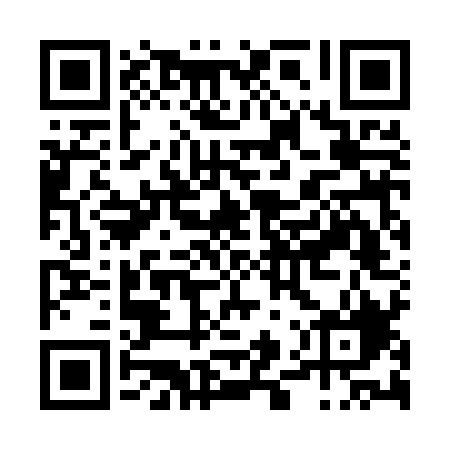 Prayer times for Vale de Vargo, PortugalWed 1 May 2024 - Fri 31 May 2024High Latitude Method: Angle Based RulePrayer Calculation Method: Muslim World LeagueAsar Calculation Method: HanafiPrayer times provided by https://www.salahtimes.comDateDayFajrSunriseDhuhrAsrMaghribIsha1Wed4:546:331:276:208:219:542Thu4:526:321:276:208:229:553Fri4:516:311:266:218:239:574Sat4:496:301:266:218:249:585Sun4:486:291:266:228:259:596Mon4:466:281:266:228:2510:017Tue4:456:271:266:238:2610:028Wed4:436:251:266:238:2710:039Thu4:426:241:266:248:2810:0410Fri4:406:241:266:248:2910:0611Sat4:396:231:266:248:3010:0712Sun4:386:221:266:258:3110:0813Mon4:366:211:266:258:3210:1014Tue4:356:201:266:268:3310:1115Wed4:346:191:266:268:3310:1216Thu4:326:181:266:278:3410:1317Fri4:316:171:266:278:3510:1518Sat4:306:171:266:288:3610:1619Sun4:296:161:266:288:3710:1720Mon4:286:151:266:298:3810:1821Tue4:266:141:266:298:3910:2022Wed4:256:141:266:308:3910:2123Thu4:246:131:266:308:4010:2224Fri4:236:131:276:318:4110:2325Sat4:226:121:276:318:4210:2426Sun4:216:111:276:318:4210:2527Mon4:206:111:276:328:4310:2628Tue4:206:101:276:328:4410:2829Wed4:196:101:276:338:4510:2930Thu4:186:091:276:338:4510:3031Fri4:176:091:276:348:4610:31